Sample Assessment Outline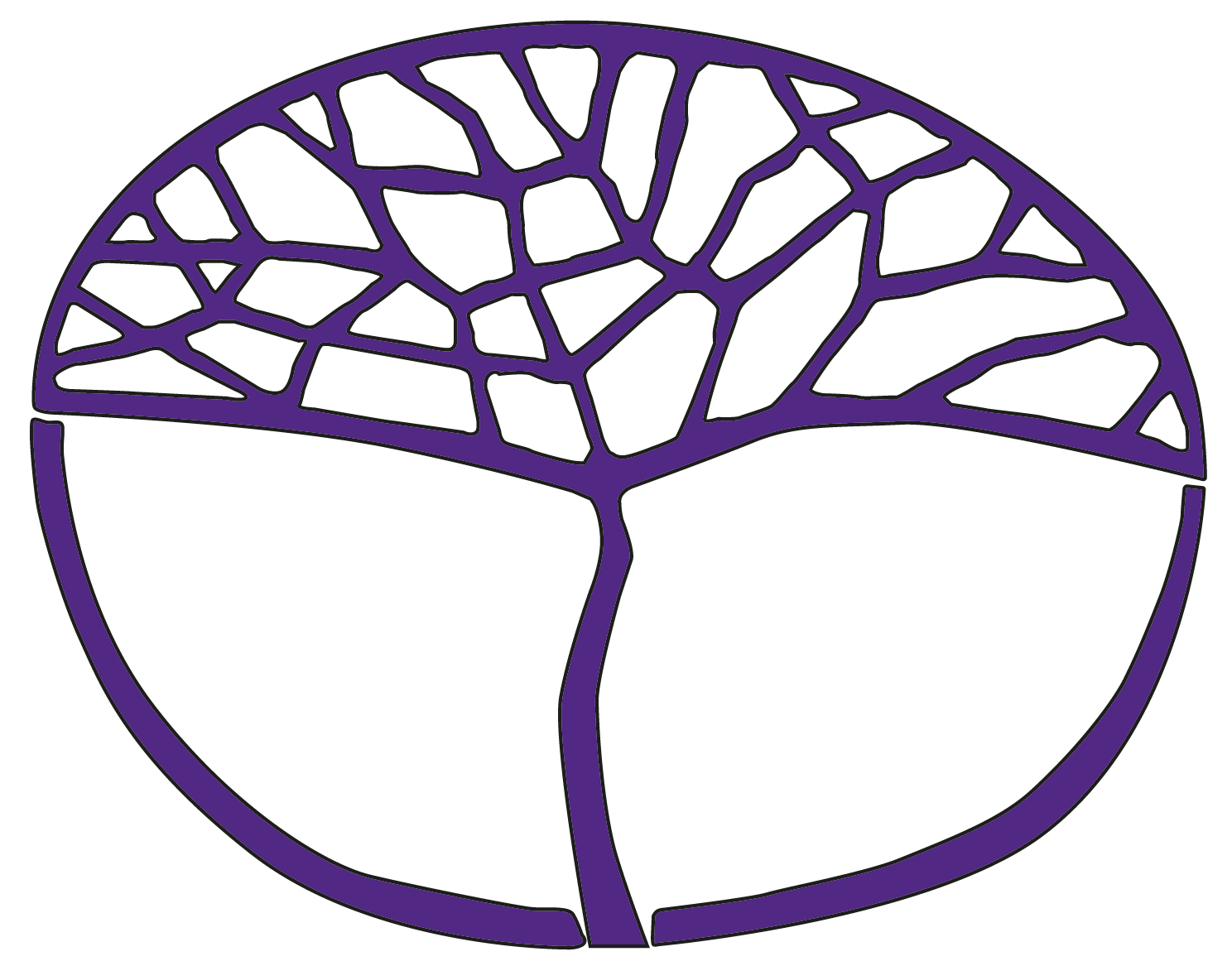 ChemistryATAR Year 11Copyright© School Curriculum and Standards Authority, 2014This document apart from any third party copyright material contained in it may be freely copied, or communicated on an intranet, for non-commercial purposes in educational institutions, provided that the School Curriculum and Standards Authority is acknowledged as the copyright owner, and that the Authority’s moral rights are not infringed.Copying or communication for any other purpose can be done only within the terms of the Copyright Act 1968 or with prior written permission of the School Curriculum and Standards Authority. Copying or communication of any third party copyright material can be done only within the terms of the Copyright Act 1968 or with permission of the copyright owners.Any content in this document that has been derived from the Australian Curriculum may be used under the terms of the Creative Commons Attribution-NonCommercial 3.0 Australia licenceDisclaimerAny resources such as texts, websites and so on that may be referred to in this document are provided as examples of resources that teachers can use to support their learning programs. Their inclusion does not imply that they are mandatory or that they are the only resources relevant to the course.Sample assessment outlineChemistry – ATAR Year 11Unit 1 and Unit 2Assessment type 
(from syllabus)Assessment 
type weighting (from syllabus)Assessment 
task 
weightingWhenAssessment taskScience inquiry/
Practical/
Investigation25%5%Semester 1Week 3Task 1: Practical – Report on conduct of flame tests and observations of emission spectra and respond to laboratory quiz questionsScience inquiry/
Practical/
Investigation25%5%Semester 1Week 9Task 3: Investigation – Design and conduct of experiment to determine any effect of the anion (or cation) on the enthalpy changes in dissolving of ionic compounds (enthalpy of solution) Science inquiry/
Practical/
Investigation25%5%Semester 1Week 11Task 5: Data analysis – Graph and analyse data on melting points of hydrocarbons to identify and explain trendsScience inquiry/
Practical/
Investigation25%5%Semester 2Week 10Task 9: Practical test – Design and carry out tests to identify unknown white powders (flame tests, solubility rules, reactions with acid etc.)Science inquiry/
Practical/
Investigation25%5%Semester 2Week 13Task 12: Investigation – Design and conduct an investigation to compare the rates of reaction of different acids with metal carbonatesExtended response10%5%Semester 1Week 14Task 6: Comparing energy and CO2 output for combustion of fossil fuels and biofuelsExtended response10%5%Semester 2Week 10Task 10: Sources of acid rain and its effects on natural and built environmentsTest 15%4%Semester 1Week 6Task 2: Properties and structure of atoms and materials – atomic structure, bond formation, trends in the PT, flame tests, isotopes, relative atomic mass and mass spectroscopy, pure substances, mixtures, elements, compounds, nanomaterials, ionic, metallic and covalent bonding, molecular formulae and percentage compositionTest 15%2%Semester 1Week 10Task 4: Chemical reactions: reactants, products and energy changeTest 15%2%Semester 1Week 14Task 7: Properties and structure of materials – hydrocarbons, alkanes, alkenes, benzene, IUPAC nomenclature, reactions of alkanes and alkenesTest 15%5%Semester 2Week 5Task 11: Intermolecular forces and gases and Aqueous solutions and acidityTest 15%2%Semester 2Week 14Task 13: Rates of chemical reactionsExamination50%20%Semester 1Week 16Task 8: Semester 1 examination – Covers Unit 1 content; based on the Year 12 examination design brief 2 hours – Section One: 20 multiple-choice questions (25% of the total examination), Section Two: 6–8 short answer questions (35% of the total examination), and 
Section Three: 3–4 extended answer questions (40% of the total examination)Examination50%30%Semester 2Week 16Task 14: Semester 2 examination – Covers Units 1 and 2 content with approximately 
25% Unit 1 and 75% Unit 2; based on the Year 12 examination design brief2.5 hours – Section One: 20 multiple-choice questions (25% of the total examination), 
Section Two: 8–10 short answer questions (35% of the total examination), and 
Section Three: 4–5 extended answer questions (40% of the total examination)Total100%100%